Расширенное расписание уроков МАОУ СОШ № 4 на 18.12.2020г.6А6Б6В6Г7А7Б7В8А8Б8В9А9Б9В10А10Б10В11А классМХК            Тема: Шедевры музыкальной культуры  России XIX векаВидеопрезентация https://www.youtube.com/watch?v=fFVzRgEVgKQ&feature=emb_logoСоставить таблицу по видеоуроку.Д/З. выучить записи.11 классы ОБЖNпредметзаданиеАнгл.яз (Моор. И.В.)Мы ходили по магазинам целый день. The Past Simple1.Ссылка на видеоурок:https://www.youtube.com/watch?v=pk2RLn1YIfs2.Выполнение грамматических упражнений.Д.З. С.68,упр.3(выполнить, прочитать и отправить голосовым сообщением).Урок 2Проверочная работа по теме: The Past Progressive(Continuous) and the Past SimpleД.З. С.69, упр.6.1Англ.яз (Моор. И.В.)Мы ходили по магазинам целый день. The Past Simple1.Ссылка на видеоурок:https://www.youtube.com/watch?v=pk2RLn1YIfs2.Выполнение грамматических упражнений.Д.З. С.68,упр.3(выполнить, прочитать и отправить голосовым сообщением).Урок 2Проверочная работа по теме: The Past Progressive(Continuous) and the Past SimpleД.З. С.69, упр.6.1Англ. яз. (Наздеркина Л.Ю.)Платформа Zoom6а — в 13.30 №810 9814 4836, код xiY7u3Тема: Вот это вещь!Работа по учебнику:
- стр.70 Culture note. Прочитать информацию об употреблении слова «please» в английском языке.
- стр.70 упр.1.1. Прочитать диалог, устно перевести. Ответить на вопрос.
- стр.70 упр.1.2. По заданию в учебнике (найти информацию в тексте).
- стр.71 упр.1.3. Рассмотреть типичные фразы диалога «продавец-покупатель».Домашнее задание: стр.72 упр.3 составить диалог «продавец-покупатель» по схеме в учебнике (письменно).Англ. яз. (Наздеркина Л.Ю.)Платформа Zoom6а — в 13.30 №810 9814 4836, код xiY7u3Тема: Вот это вещь!Работа по учебнику:
- стр.70 Culture note. Прочитать информацию об употреблении слова «please» в английском языке.
- стр.70 упр.1.1. Прочитать диалог, устно перевести. Ответить на вопрос.
- стр.70 упр.1.2. По заданию в учебнике (найти информацию в тексте).
- стр.71 упр.1.3. Рассмотреть типичные фразы диалога «продавец-покупатель».Домашнее задание: стр.72 упр.3 составить диалог «продавец-покупатель» по схеме в учебнике (письменно).ЛитератураТема урока: «Тарас Бульба» История создания повести, историческая основа и народнопоэтические истоки.Просмотр презентации:https://drive.google.com/file/d/1Bt5DaLXsbJEPSN4dyN-JR5BZm-1zydyv/view?usp=sharingДомашнее задание: Прочитать 1 и 2 главу «Тарас Бульба», стр 166-194Математика«Сравнение рациональных чисел. Решение задач»Краткое содержание урока:Графический диктантРешение упражнений: стр.уч. 96 №№481, 484, 494(1 столбик), 495Подведение итогов урокаДомашняя работа – стр.94, п.3.3, №№493, 494(2-3 столбик)Подключиться к конференции Zoom 6А (Время: 18  дек 2020 16:15https://us05web.zoom.us/j/4848138621?pwd=MFkxUUVPRUdoc0EzaVVwSHpVYTdHQT09)ГеографияТема урока: Равнины суши.Посмотреть видеоурок: https://vk.com/video251244392_168578158Прочитать п.17, стр.60-65. В контурной карте отметить равнины: Западно-Сибирская равнина, Восточно-Европейская равнина, Великие равнины, Амазонская низменность, Лаплатская низменность, Среднесибирское плоскогорье, Аравийское плоскогорье. Заполнить таблицу: «Различие равнин по высоте».Фото с заполненной таблицей  и работу в контурной карте  отправить в группу ВК.ОбществоМежличностные отношения. Просмотр видео урока (инфоурок).	П.6 стр.56 раздел «проверим себя» задания 1- 5	Для желающих задание к параграфу 6 в рабочей тетради.Nпредметзадание1ГеографияТема урока: Равнины суши.Посмотреть видеоурок: https://vk.com/video251244392_168578158Прочитать п.17, стр.60-65. В контурной карте отметить равнины: Западно-Сибирская равнина, Восточно-Европейская равнина, Великие равнины, Амазонская низменность, Лаплатская низменность, Среднесибирское плоскогорье, Аравийское плоскогорье. Заполнить таблицу: «Различие равнин по высоте».Фото с заполненной таблицей и работу в контурной карте отправить в группу ВК.2Математика«Сравнение рациональных чисел. Решение задач»Краткое содержание урока:Графический диктантРешение упражнений: стр.уч. 96 №№481, 484, 494(1 столбик), 495Подведение итогов урокаДомашняя работа – стр.94, п.3.3, №№493, 494(2-3 столбик)Подключиться к конференции Zoom 6Б (Время: 18 дек 2020 14:30 https://us05web.zoom.us/j/4848138621?pwd=MFkxUUVPRUdoc0EzaVVwSHpVYTdHQT09)3Англ.яз (Моор. И.В.)Мы ходили по магазинам целый день. The Past Simple1.Ссылка на видеоурок:https://www.youtube.com/watch?v=pk2RLn1YIfs2.Выполнение грамматических упражнений.Д.З. С.68,упр.3(выполнить, прочитать и отправить голосовым сообщением).Урок 2Проверочная работа по теме: The Past Progressive(Continuous) and the Past SimpleД.З. С.69, упр.6.14Англ.яз (Моор. И.В.)Мы ходили по магазинам целый день. The Past Simple1.Ссылка на видеоурок:https://www.youtube.com/watch?v=pk2RLn1YIfs2.Выполнение грамматических упражнений.Д.З. С.68,упр.3(выполнить, прочитать и отправить голосовым сообщением).Урок 2Проверочная работа по теме: The Past Progressive(Continuous) and the Past SimpleД.З. С.69, упр.6.13Англ. яз. (Наздеркина Л.Ю.)Платформа Zoom6б — в 15.00 №839 2447 5658, код 6g8FL4Тема: Вот это вещь!Работа по учебнику:
- стр.70 Culture note. Прочитать информацию об употреблении слова «please» в английском языке.
- стр.70 упр.1.1. Прочитать диалог, устно перевести. Ответить на вопрос.
- стр.70 упр.1.2. По заданию в учебнике (найти информацию в тексте).
- стр.71 упр.1.3. Рассмотреть типичные фразы диалога «продавец-покупатель».Домашнее задание: стр.72 упр.3 составить диалог «продавец-покупатель» по схеме в учебнике (письменно).4Англ. яз. (Наздеркина Л.Ю.)Платформа Zoom6б — в 15.00 №839 2447 5658, код 6g8FL4Тема: Вот это вещь!Работа по учебнику:
- стр.70 Culture note. Прочитать информацию об употреблении слова «please» в английском языке.
- стр.70 упр.1.1. Прочитать диалог, устно перевести. Ответить на вопрос.
- стр.70 упр.1.2. По заданию в учебнике (найти информацию в тексте).
- стр.71 упр.1.3. Рассмотреть типичные фразы диалога «продавец-покупатель».Домашнее задание: стр.72 упр.3 составить диалог «продавец-покупатель» по схеме в учебнике (письменно).5ОбществоМежличностные отношения. Просмотр видео урока (инфоурок).	П.6 стр.56 раздел «проверим себя» задания 1- 5	Для желающих задание к параграфу 6 в рабочей тетради.6ЛитератураТема: Тема любви в лирике И.С. Тургенева: «В дороге».Видео.Д.з. Вопросы на стр. 325Nпредметзадание1ЛитератураТема любви в лирике И.С. Тургенева: «В дороге».Видео.Д.з. Вопросы на стр. 3282ГеографияТема урока: Равнины суши.Посмотреть видеоурок: https://vk.com/video251244392_168578158Прочитать п.17, стр.60-65. В контурной карте отметить равнины: Западно-Сибирская равнина, Восточно-Европейская равнина, Великие равнины, Амазонская низменность, Лаплатская низменность, Среднесибирское плоскогорье, Аравийское плоскогорье. Заполнить таблицу: «Различие равнин по высоте».Фото с заполненной таблицей  и работу в контурной карте  отправить в группу ВК.3Математика«Сравнение рациональных чисел. Решение задач»Краткое содержание урока:Графический диктант2.Решение упражнений: стр.уч. 96 №№481, 484, 494(1 столбик), 495Подведение итогов урокаДомашняя работа – стр.94, п.3.3, №№493, 494(2-3 столбик)Подключиться к конференции Zoom 6В (Время: 18  дек 2020 15:30https://us05web.zoom.us/j/4848138621?pwd=MFkxUUVPRUdoc0EzaVVwSHpVYTdHQT09)4ОбществоМежличностные отношения. Просмотр видео урока (инфоурок).	П.6 стр.56 раздел «проверим себя» задания 1- 5	Для желающих задание к параграфу 6 в рабочей тетради.5Англ.яз (Моор. И.В.)Проверочная работа по теме: The Past Progressive(Continuous) and the Past SimpleД.З. С.69, упр.6.15Англ. яз. (Наздеркина Л.Ю.)Платформа Zoom6в — в 17.00 №872 4848 8585, код 8ZZVQkТема: Вот это вещь!Работа по учебнику:
- стр.70 Culture note. Прочитать информацию об употреблении слова «please» в английском языке.
- стр.70 упр.1.1. Прочитать диалог, устно перевести. Ответить на вопрос.
- стр.70 упр.1.2. По заданию в учебнике (найти информацию в тексте).
- стр.71 упр.1.3. Рассмотреть типичные фразы диалога «продавец-покупатель».Домашнее задание: стр.72 упр.3 составить диалог «продавец-покупатель» по схеме в учебнике (письменно).6ИЗОНатюрморт в графике. Цвет в натюрморте.	Нарисовать новогодний натюрмортNпредметзадание1Математика«Сравнение рациональных чисел. Решение задач»Краткое содержание урока:Графический диктантРешение упражнений: стр.уч. 96 №№481, 484, 494(1 столбик), 495Подведение итогов урокаДомашняя работа – стр.94, п.3.3, №№493, 494(2-3 столбик)Подключиться к конференции Zoom 6Г (Время: 18 дек 2020 13:30https://us05web.zoom.us/j/4848138621?pwd=MFkxUUVPRUdoc0EzaVVwSHpVYTdHQT09)2ЛитератураТема урока: «Тарас Бульба» История создания повести, историческая основа и народнопоэтические истоки.Просмотр презентации:https://drive.google.com/file/d/1Bt5DaLXsbJEPSN4dyN-JR5BZm-1zydyv/view?usp=sharingДомашнее задание: Прочитать 1 и 2 главу «Тарас Бульба», стр 166-1943ОбществоМежличностные отношения. Просмотр видео урока (инфоурок).	П.6 стр.56 раздел «проверим себя» задания 1- 5	Для желающих задание к параграфу 6 в рабочей тетради.4ГеографияТема урока: Равнины суши.Посмотреть видеоурок: https://vk.com/video251244392_168578158Прочитать п.17, стр.60-65. В контурной карте отметить равнины: Западно-Сибирская равнина, Восточно-Европейская равнина, Великие равнины, Амазонская низменность, Лаплатская низменность, Среднесибирское плоскогорье, Аравийское плоскогорье. Заполнить таблицу: «Различие равнин по высоте».Фото с заполненной таблицей  и работу в контурной карте  отправить в группу ВК.5ИЗОНатюрморт в графике. Цвет в натюрморте.	Нарисовать новогодний натюрморт6Англ.яз (Моор. И.В.)Проверочная работа по теме: The Past Progressive(Continuous) and the Past SimpleД.З. С.69, упр.6.16Англ. яз. (Наздеркина Л.Ю.)Платформа Zoom6г — в 17.45 №828 1697 7824, код E0BxacТема: Вот это вещь!Работа по учебнику:
- стр.70 Culture note. Прочитать информацию об употреблении слова «please» в английском языке.
- стр.70 упр.1.1. Прочитать диалог, устно перевести. Ответить на вопрос.
- стр.70 упр.1.2. По заданию в учебнике (найти информацию в тексте).
- стр.71 упр.1.3. Рассмотреть типичные фразы диалога «продавец-покупатель».Домашнее задание: стр.72 упр.3 составить диалог «продавец-покупатель» по схеме в учебнике (письменно).Nпредметзадание1Физика Плотность вещества. Задания на уроке:  Посмотреть видеоурок  https://www.youtube.com/watch?v=oVvQbUnzoNg ,  самое главное (формулировки, определения, формулы) законспектировать, в учебнике параграфы 22. Домашнее задание:  Параграф 21-22, стр.64, упр.7, №2, №3, №4, выполнить в тетради, конспект выучить2Физика Плотность вещества. Задания на уроке:  Посмотреть видеоурок  https://www.youtube.com/watch?v=oVvQbUnzoNg ,  самое главное (формулировки, определения, формулы) законспектировать, в учебнике параграфы 22. Домашнее задание:  Параграф 21-22, стр.64, упр.7, №2, №3, №4, выполнить в тетради, конспект выучить3Литература1 урокТема: «Н. В. Гоголь. «Шинель» Образ Акакия Акакиевича («внешний» и «внутренний» человек)»Домашнее заданиеПрочитать повесть Н. В. Гоголя «Шинель»2 урокТема: «Р. Р. Акакий Акакиевич и «значительное лицо». Фантастика в повести»Работа с презентацией, выполнить прописанные заданияhttps://drive.google.com/file/d/13le0-yNCy6aIaaFTtiRiLV_Bp-ab-RrV/view?usp=sharing Домашнее задание  В тетради запишите ответы на следующие вопросы:Кто такой "маленький человек"?Что означает слово Акакий?Почему Н.В. Гоголь употребляет это слово дважды?Каков "внутренний" человек в образе Башмачкина?Какие приметы жития можно найти в повести?4Литература1 урокТема: «Н. В. Гоголь. «Шинель» Образ Акакия Акакиевича («внешний» и «внутренний» человек)»Домашнее заданиеПрочитать повесть Н. В. Гоголя «Шинель»2 урокТема: «Р. Р. Акакий Акакиевич и «значительное лицо». Фантастика в повести»Работа с презентацией, выполнить прописанные заданияhttps://drive.google.com/file/d/13le0-yNCy6aIaaFTtiRiLV_Bp-ab-RrV/view?usp=sharing Домашнее задание  В тетради запишите ответы на следующие вопросы:Кто такой "маленький человек"?Что означает слово Акакий?Почему Н.В. Гоголь употребляет это слово дважды?Каков "внутренний" человек в образе Башмачкина?Какие приметы жития можно найти в повести?5ИнформатикаТема урока: Информационные ресурсы Интернета.Прочитать параграф 4.1.1. Стр 129  – 131. В тетрадь выписать самое важное. Выучить два определения: растровая и векторная графика.(Внимание!!!  Будут учебники, где страницы могут не совпадать, смотрите по оглавлению).Домашнее задание: стр. 131 вопрос 1,2  в тетради письменно!Все результаты высылать на почту: lyamkin-1990@mail.ru или в контакте в группе «информатика» своего классного руководителяВАЖНО !   В письме указывать фамилию и подгруппу!6ФизкультураСообщение и иллюстрация на тему – «Подтягивание из виса на высокой перекладине»Nпредметзадание1ИнформатикаТема урока: Информационные ресурсы Интернета.Прочитать параграф 4.1.1. Стр 129  – 131. В тетрадь выписать самое важное. Выучить два определения: растровая и векторная графика.(Внимание!!!  Будут учебники, где страницы могут не совпадать, смотрите по оглавлению).Домашнее задание: стр. 131 вопрос 1,2  в тетради письменно!Все результаты высылать на почту: lyamkin-1990@mail.ru или в контакте в группе «информатика» своего классного руководителяВАЖНО !   В письме указывать фамилию и подгруппу!2ФизкультураСообщение и иллюстрация на тему – «Подтягивание из виса на высокой перекладине»3Физика4Физика5Литература1 урокТема: «Н. В. Гоголь. «Шинель» Образ Акакия Акакиевича («внешний» и «внутренний» человек)»Домашнее заданиеПрочитать повесть Н. В. Гоголя «Шинель»2 урокТема: «Р. Р. Акакий Акакиевич и «значительное лицо». Фантастика в повести»Работа с презентацией, выполнить прописанные заданияhttps://drive.google.com/file/d/13le0-yNCy6aIaaFTtiRiLV_Bp-ab-RrV/view?usp=sharing Домашнее задание  В тетради запишите ответы на следующие вопросы:Кто такой "маленький человек"?Что означает слово Акакий?Почему Н.В. Гоголь употребляет это слово дважды?Каков "внутренний" человек в образе Башмачкина?Какие приметы жития можно найти в повести?6Литература1 урокТема: «Н. В. Гоголь. «Шинель» Образ Акакия Акакиевича («внешний» и «внутренний» человек)»Домашнее заданиеПрочитать повесть Н. В. Гоголя «Шинель»2 урокТема: «Р. Р. Акакий Акакиевич и «значительное лицо». Фантастика в повести»Работа с презентацией, выполнить прописанные заданияhttps://drive.google.com/file/d/13le0-yNCy6aIaaFTtiRiLV_Bp-ab-RrV/view?usp=sharing Домашнее задание  В тетради запишите ответы на следующие вопросы:Кто такой "маленький человек"?Что означает слово Акакий?Почему Н.В. Гоголь употребляет это слово дважды?Каков "внутренний" человек в образе Башмачкина?Какие приметы жития можно найти в повести?Nпредметзадание1Литература1 урокТема: «Н. В. Гоголь. «Шинель» Образ Акакия Акакиевича («внешний» и «внутренний» человек)»Домашнее заданиеПрочитать повесть Н. В. Гоголя «Шинель»2 урокТема: «Р. Р. Акакий Акакиевич и «значительное лицо». Фантастика в повести»Работа с презентацией, выполнить прописанные заданияhttps://drive.google.com/file/d/13le0-yNCy6aIaaFTtiRiLV_Bp-ab-RrV/view?usp=sharing Домашнее задание  В тетради запишите ответы на следующие вопросы:Кто такой "маленький человек"?Что означает слово Акакий?Почему Н.В. Гоголь употребляет это слово дважды?Каков "внутренний" человек в образе Башмачкина?Какие приметы жития можно найти в повести?2Литература1 урокТема: «Н. В. Гоголь. «Шинель» Образ Акакия Акакиевича («внешний» и «внутренний» человек)»Домашнее заданиеПрочитать повесть Н. В. Гоголя «Шинель»2 урокТема: «Р. Р. Акакий Акакиевич и «значительное лицо». Фантастика в повести»Работа с презентацией, выполнить прописанные заданияhttps://drive.google.com/file/d/13le0-yNCy6aIaaFTtiRiLV_Bp-ab-RrV/view?usp=sharing Домашнее задание  В тетради запишите ответы на следующие вопросы:Кто такой "маленький человек"?Что означает слово Акакий?Почему Н.В. Гоголь употребляет это слово дважды?Каков "внутренний" человек в образе Башмачкина?Какие приметы жития можно найти в повести?3ИнформатикаТема урока: Информационные ресурсы Интернета.Прочитать параграф 4.1.1. Стр 129  – 131. В тетрадь выписать самое важное. Выучить два определения: растровая и векторная графика.(Внимание!!!  Будут учебники, где страницы могут не совпадать, смотрите по оглавлению).Домашнее задание: стр. 131 вопрос 1,2  в тетради письменно!Все результаты высылать на почту: lyamkin-1990@mail.ru или в контакте в группе «информатика» своего классного руководителяВАЖНО !   В письме указывать фамилию и подгруппу!4ФизкультураСообщение и иллюстрация на тему – «Подтягивание из виса на высокой перекладине»5ФизикаТема: Сложение двух сил. Равнодействующая сил.https://www.youtube.com/watch?v=0Lhcq5CTbXo&list=PLvtJKssE5Nrh_hup5VFilNvUXbppF_8Oq&index=22 Посмотреть фильмПрочитать § 31Решить  упр. 12 и тест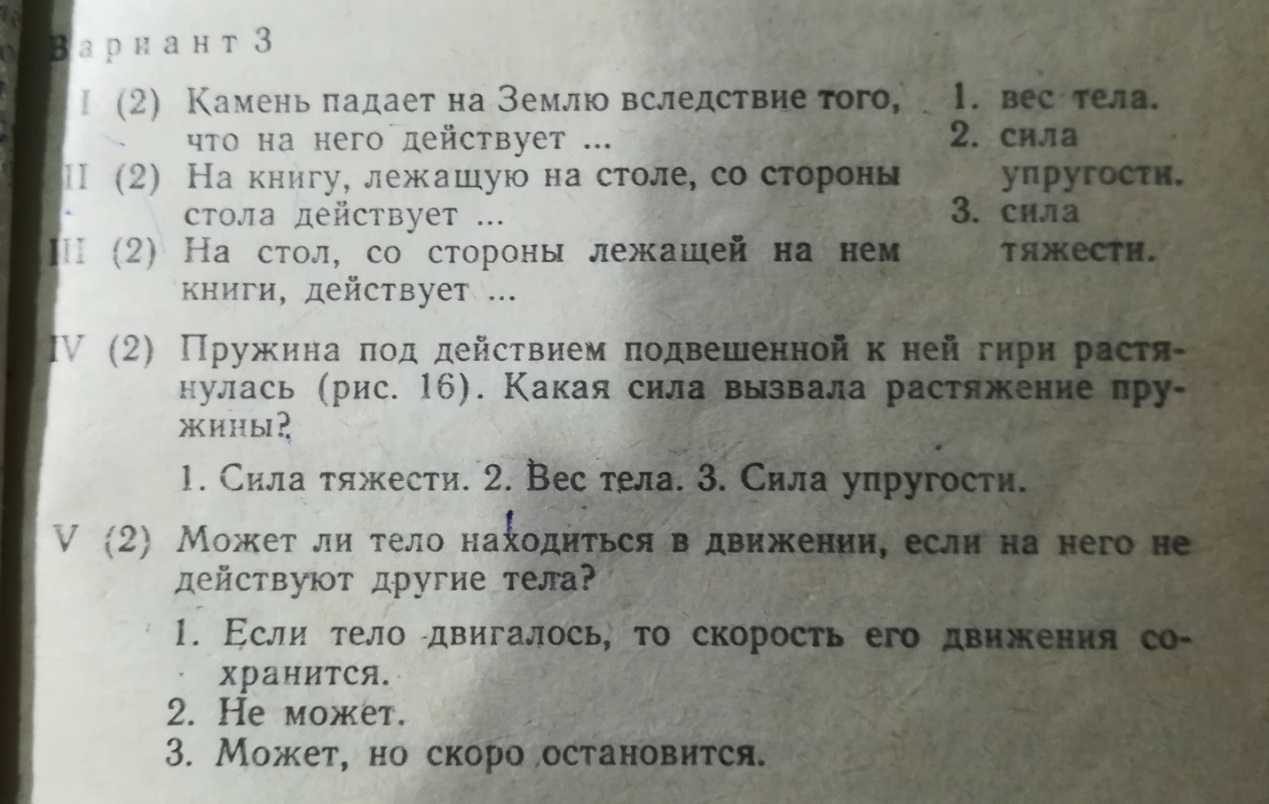 6ФизикаТема: Сложение двух сил. Равнодействующая сил.https://www.youtube.com/watch?v=0Lhcq5CTbXo&list=PLvtJKssE5Nrh_hup5VFilNvUXbppF_8Oq&index=22 Посмотреть фильмПрочитать § 31Решить  упр. 12 и тестNпредметзадание1НемецкийУрок 1: Тема: Weihnachten in Deutschland.             Задание: Пройти по ссылке, посмотреть видео о традициях празднования Рождества в Германии https://drive.google.com/file/d/16NNDzxNl8M0mfN1uxrt1xsY1Hm1iNsqq/view?usp=sharing Урок 2: Тема: Weihnachten in Deutschland.             Задание: Перевести текст «Weihnachten in Deutschland»,ссылка на текст                    https://drive.google.com/file/d/1n2jIXQ2OF-qK_dgV1QCfWDslklp4glxc/view?usp=sharing              Домашнее задание: Пройти по ссылке и выполнить  тест по теме Рождество                                                        https://onlinetestpad.com/hnudumqxjymcg 2НемецкийУрок 1: Тема: Weihnachten in Deutschland.             Задание: Пройти по ссылке, посмотреть видео о традициях празднования Рождества в Германии https://drive.google.com/file/d/16NNDzxNl8M0mfN1uxrt1xsY1Hm1iNsqq/view?usp=sharing Урок 2: Тема: Weihnachten in Deutschland.             Задание: Перевести текст «Weihnachten in Deutschland»,ссылка на текст                    https://drive.google.com/file/d/1n2jIXQ2OF-qK_dgV1QCfWDslklp4glxc/view?usp=sharing              Домашнее задание: Пройти по ссылке и выполнить  тест по теме Рождество                                                        https://onlinetestpad.com/hnudumqxjymcg 3ИЗОФотография и компьютер.Создать фотоколлаж на тему: «Моя семья».4МузыкаБессмертные звуки «Лунной» сонатыПрослушайте сонату №14 («Лунная») Л.В.Бетховена. Ответьте на вопросы.5ИсторияТема: п.4. Европа меняющаясяКлассная работа – прочитать п.4, ответить на вопросы:Какие перемены происходят в 18 в. в городской жизни?Какой была семья в то время. Когда люди вступали в брак, каковы были обязанности мужа и жены?Что меняется в отношении к детям?Какие изменения происходят в питании европейцев?  Домашняя работа: Работая с п.4, с.55-56 составить схему «Черты цивилизованного человека».6ИсторияТема: п.4. Европа меняющаясяКлассная работа – прочитать п.4, ответить на вопросы:Какие перемены происходят в 18 в. в городской жизни?Какой была семья в то время. Когда люди вступали в брак, каковы были обязанности мужа и жены?Что меняется в отношении к детям?Какие изменения происходят в питании европейцев?  Домашняя работа: Работая с п.4, с.55-56 составить схему «Черты цивилизованного человека».7Русский языкТема: «Р/Р Инструкция»Домашнее заданиеВыполнить упражнение 194Nпредметзадание1ИсторияТема: п.4. Европа меняющаясяКлассная работа – прочитать п.4, ответить на вопросы:Какие перемены происходят в 18 в. в городской жизни?Какой была семья в то время. Когда люди вступали в брак, каковы были обязанности мужа и жены?Что меняется в отношении к детям?Какие изменения происходят в питании европейцев?  Домашняя работа: Работая с п.4, с.55-56 составить схему «Черты цивилизованного человека».2ИсторияТема: п.4. Европа меняющаясяКлассная работа – прочитать п.4, ответить на вопросы:Какие перемены происходят в 18 в. в городской жизни?Какой была семья в то время. Когда люди вступали в брак, каковы были обязанности мужа и жены?Что меняется в отношении к детям?Какие изменения происходят в питании европейцев?  Домашняя работа: Работая с п.4, с.55-56 составить схему «Черты цивилизованного человека».3НемецкийУрок 1: Тема: Weihnachten in Deutschland.             Задание: Пройти по ссылке, посмотреть видео о традициях празднования Рождества в Германии https://drive.google.com/file/d/16NNDzxNl8M0mfN1uxrt1xsY1Hm1iNsqq/view?usp=sharing Урок 2: Тема: Weihnachten in Deutschland.             Задание: Перевести текст «Weihnachten in Deutschland»,ссылка на текст                    https://drive.google.com/file/d/1n2jIXQ2OF-qK_dgV1QCfWDslklp4glxc/view?usp=sharing              Домашнее задание: Пройти по ссылке и выполнить  тест по теме Рождество                                                        https://onlinetestpad.com/hnudumqxjymcg 4НемецкийУрок 1: Тема: Weihnachten in Deutschland.             Задание: Пройти по ссылке, посмотреть видео о традициях празднования Рождества в Германии https://drive.google.com/file/d/16NNDzxNl8M0mfN1uxrt1xsY1Hm1iNsqq/view?usp=sharing Урок 2: Тема: Weihnachten in Deutschland.             Задание: Перевести текст «Weihnachten in Deutschland»,ссылка на текст                    https://drive.google.com/file/d/1n2jIXQ2OF-qK_dgV1QCfWDslklp4glxc/view?usp=sharing              Домашнее задание: Пройти по ссылке и выполнить  тест по теме Рождество                                                        https://onlinetestpad.com/hnudumqxjymcg 5МузыкаБессмертные звуки «Лунной» сонатыПрослушайте сонату №14 («Лунная») Л.В.Бетховена. Ответьте на вопросы.6АлгебраТема: Решение задач на вычисления площадейЗакрепление: https://math-oge.sdamgia.ru/test?id=32034347Домашнее задание: выучить все формулыТема: Теорема Пифагора.Встречаемся на zoomИзучение нового материала: работа с учебником стр 128-129(выписать формулировку теоремы)Закрепление: №483, 484(а,б), 486(а).Домашнее задание: теорему выучить, №484(в,г)7ИЗОФотография и компьютер.Создать фотоколлаж на тему: «Моя семья».Nпредметзадание1ФизикаИспарение. Насыщенный и ненасыщенный пар.Задания на уроке: Посмотреть видеоурок https://www.youtube.com/watch?v=JN51-F7phG0   , в учебнике параграф 16, самое главное (формулировки, определения, формулы) законспектировать. Домашнее задание: Параграф 16, вопросы; стр.51, задание №1, № 2, записать в тетрадь, сфотографировать и отправить, конспект выучить наизусть.2ФизикаИспарение. Насыщенный и ненасыщенный пар.Задания на уроке: Посмотреть видеоурок https://www.youtube.com/watch?v=JN51-F7phG0   , в учебнике параграф 16, самое главное (формулировки, определения, формулы) законспектировать. Домашнее задание: Параграф 16, вопросы; стр.51, задание №1, № 2, записать в тетрадь, сфотографировать и отправить, конспект выучить наизусть.3ИсторияТема: п.4. Европа меняющаясяКлассная работа – прочитать п.4, ответить на вопросы:Какие перемены происходят в 18 в. в городской жизни?Какой была семья в то время. Когда люди вступали в брак, каковы были обязанности мужа и жены?Что меняется в отношении к детям?Какие изменения происходят в питании европейцев?  Домашняя работа: Работая с п.4, с.55-56 составить схему «Черты цивилизованного человека».ИсторияТема: п.4. Европа меняющаясяКлассная работа – прочитать п.4, ответить на вопросы:Какие перемены происходят в 18 в. в городской жизни?Какой была семья в то время. Когда люди вступали в брак, каковы были обязанности мужа и жены?Что меняется в отношении к детям?Какие изменения происходят в питании европейцев?  Домашняя работа: Работая с п.4, с.55-56 составить схему «Черты цивилизованного человека».5АлгебраТема: Контрольная работа «Свойства арифметического квадратного корня»Контрольную направлю в беседу6РусскийТема : Неполные предложения. Понятие о неполных предложениях.П.37Посмотреть видеоурокhttps://youtu.be/-FxnEClDWF4д/з:Упр. 213,215Nпредметзадание1ХимияУрок №1Тема урока:  Общая характеристика неметаллов. Ход урока:1. Просмотрите видеоурок на тему  «Общая характеристика неметаллов» по ссылке: https://youtu.be/42MM4KrvUsM 2. Используя учебник О.С. Габриелян, Химия. 9 класс.  §18 и дополнительные материалы (видеоурок, конспект), составить общую характеристику неметаллов по плану:ОБЩАЯ ХАРАКТЕРИСТИКА ЭЛЕМЕНТОВ НЕМЕТАЛЛОВДомашнее задание: §18., упр.2, стр.135 Урок №2Тема урока:   Водород и его свойства. ВодаХод урока:        Используя материалы учебника О.С. Габриелян, Химия. 9 класс.  §18 и презентацию «Водород», выполните задания:1.  Заполните таблицу «Характеристика водорода»2. Ответьте на вопрос:  Водород записывают в 2 резко противоположные группы химических элементов:- в главной подгруппе 1 группы – подгруппе Щелочные металлы- в главной подгруппе 7 группы -  подгруппе Галогены.  Почему?3.  Прочитайте внимательно суждения о водороде, отметьте  правильные (+) и неправильные (-): Водород – самый распространённый элемент во Вселенной.Водород  - самый распространённый газ на Земле.Основным соединением водорода на нашей планете является вода.Большое количество атомов водорода входит в состав веществ, образующих живые организмы.Водород – самый легкий газ.Степень окисления водорода в соединениях с металлами равна - 2.Формула простого вещества водорода равна Н2.Газ водород обладает наименьшей среди всех веществ молекулярной массой.Газообразный водород хорошо растворим в воде.Водород в смеси с кислородом взрывоопасен.Чтобы собрать водород, пробирку надо держать отверстием вверх.Водород можно собрать методом вытеснения воды.Соединения водорода с металлами называются гидридами.Водород во всех химических реакциях является восстановителем.Водород при взаимодействии с металлами является окислителем.Домашнее задание: §§ 19-21  2ХимияУрок №1Тема урока:  Общая характеристика неметаллов. Ход урока:1. Просмотрите видеоурок на тему  «Общая характеристика неметаллов» по ссылке: https://youtu.be/42MM4KrvUsM 2. Используя учебник О.С. Габриелян, Химия. 9 класс.  §18 и дополнительные материалы (видеоурок, конспект), составить общую характеристику неметаллов по плану:ОБЩАЯ ХАРАКТЕРИСТИКА ЭЛЕМЕНТОВ НЕМЕТАЛЛОВДомашнее задание: §18., упр.2, стр.135 Урок №2Тема урока:   Водород и его свойства. ВодаХод урока:        Используя материалы учебника О.С. Габриелян, Химия. 9 класс.  §18 и презентацию «Водород», выполните задания:1.  Заполните таблицу «Характеристика водорода»2. Ответьте на вопрос:  Водород записывают в 2 резко противоположные группы химических элементов:- в главной подгруппе 1 группы – подгруппе Щелочные металлы- в главной подгруппе 7 группы -  подгруппе Галогены.  Почему?3.  Прочитайте внимательно суждения о водороде, отметьте  правильные (+) и неправильные (-): Водород – самый распространённый элемент во Вселенной.Водород  - самый распространённый газ на Земле.Основным соединением водорода на нашей планете является вода.Большое количество атомов водорода входит в состав веществ, образующих живые организмы.Водород – самый легкий газ.Степень окисления водорода в соединениях с металлами равна - 2.Формула простого вещества водорода равна Н2.Газ водород обладает наименьшей среди всех веществ молекулярной массой.Газообразный водород хорошо растворим в воде.Водород в смеси с кислородом взрывоопасен.Чтобы собрать водород, пробирку надо держать отверстием вверх.Водород можно собрать методом вытеснения воды.Соединения водорода с металлами называются гидридами.Водород во всех химических реакциях является восстановителем.Водород при взаимодействии с металлами является окислителем.Домашнее задание: §§ 19-21  3ФизкультураДержа планку на руках, поднимание ног поочередно 3х15 каждую ногу.Выпады в правую и левую сторону 3х10 на каждую ногу.4Англ.яз. (Алешкина Е.Б.)Работа с текстом «Коп и хорал» . Прочитать  текст 1 стр.49 ( абзацы D,E,F). Выбрать вариант ответа False/True/Not stated на следующие утверждения:1) In the hope to get to a prison Soapy began to misbehave.2) The policeman said they had instruction to punish people celebrating their traditional holiday.3) Soapy saw a cathedral on a noisy street.4) Music of a famous composer was preformed by the organ5) Soapy’s dream about prison came true.5Англ.яз. (Алешкина Е.Б.)Работа с текстом «Коп и хорал» . Прочитать  текст 1 стр.49 ( абзацы D,E,F). Выбрать вариант ответа False/True/Not stated на следующие утверждения:1) In the hope to get to a prison Soapy began to misbehave.2) The policeman said they had instruction to punish people celebrating their traditional holiday.3) Soapy saw a cathedral on a noisy street.4) Music of a famous composer was preformed by the organ5) Soapy’s dream about prison came true.4Англ.яз. (Кузнецова О.В.)Тема урока: Выполнение грамматических упражнений , Проект «Твои музыкальные предпочтения» (2урока)Ссылка: выполнить задание в интерактивной тетрадиДомашнее задание:  с.52№1, правило с.180-1815Англ.яз. (Кузнецова О.В.)Тема урока: Выполнение грамматических упражнений , Проект «Твои музыкальные предпочтения» (2урока)Ссылка: выполнить задание в интерактивной тетрадиДомашнее задание:  с.52№1, правило с.180-1816ФизкультураДержа планку на руках, поднимание ног поочередно 3х15 каждую ногу.Выпады в правую и левую сторону 3х10 на каждую ногу.7ЛитератураТема: Любовь к Родине в лирике  М.Ю. Лермонтова. Стихотворения «Когда волнуется желтеющая нива», «Родина».https://youtu.be/Ja8TIc9y_PYД/З Конспект статьи учебника (стр.138-139 )с использованием фрагмента видеоВыразительное чтение стихотворений (стр.327-345)Nпредметзадание2Англ.яз. (Алешкина Е.Б.)Работа с текстом «Коп и хорал» . Прочитать  текст 1 стр.49 ( абзацы D,E,F). Выбрать вариант ответа False/True/Not stated на следующие утверждения:1) In the hope to get to a prison Soapy began to misbehave.2) The policeman said they had instruction to punish people celebrating their traditional holiday.3) Soapy saw a cathedral on a noisy street.4) Music of a famous composer was preformed by the organ5) Soapy’s dream about prison came true.2Англ.яз. (Алешкина Е.Б.)Работа с текстом «Коп и хорал» . Прочитать  текст 1 стр.49 ( абзацы D,E,F). Выбрать вариант ответа False/True/Not stated на следующие утверждения:1) In the hope to get to a prison Soapy began to misbehave.2) The policeman said they had instruction to punish people celebrating their traditional holiday.3) Soapy saw a cathedral on a noisy street.4) Music of a famous composer was preformed by the organ5) Soapy’s dream about prison came true.1Англ.яз. (Кузнецова О.В.)Тема урока: Выполнение грамматических упражнений , Проект «Твои музыкальные предпочтения» (2урока)Ссылка: выполнить задание в интерактивной тетрадиДомашнее задание:  с.52№1, правило с.180-1812Англ.яз. (Кузнецова О.В.)Тема урока: Выполнение грамматических упражнений , Проект «Твои музыкальные предпочтения» (2урока)Ссылка: выполнить задание в интерактивной тетрадиДомашнее задание:  с.52№1, правило с.180-1813ЛитератураТема: Система образов романа «Евгений Онегин». Анализ 3 главы. Сестры Ларины. Онегин и Татьяна .(Материал презентации к уроку по роману А. С. Пушкина «Евгений Онегин»)Д.з.Чего больше всего боялся Онегин после первого посещения дома Лариных? С кем сравнивает Онегин Ольгу? Почему с точки зрения соседей Лариных, уже давно «слаженная» свадьба Онегина и Татьяны не состоялась? Как звали мужа няни Татьяны? Сколько ему было лет, когда их поженили? Пушкин упоминает надпись над вратами ада. Приведите её. На каком языке было написано письмо для Татьяны? Без чего не любит Пушкин русской речи? У кого сейчас находится письмо Татьяны? Как звали няню Татьяны? Какие буквы на «отуманенном стекле» писала Татьяна? Зачем служанки на время сборки ягод должны были петь? Где встретились Онегин и Татьяна в конце III гл.? 4ФизкультураДержа планку на руках, поднимание ног поочередно 3х15 каждую ногу.Выпады в правую и левую сторону 3х10 на каждую ногу.5ФизкультураДержа планку на руках, поднимание ног поочередно 3х15 каждую ногу.Выпады в правую и левую сторону 3х10 на каждую ногу.6ХимияУрок №1Тема урока:  Общая характеристика неметаллов. Ход урока:1. Просмотрите видеоурок на тему  «Общая характеристика неметаллов» по ссылке: https://youtu.be/42MM4KrvUsM 2. Используя учебник О.С. Габриелян, Химия. 9 класс.  §18 и дополнительные материалы (видеоурок, конспект), составить общую характеристику неметаллов по плану:ОБЩАЯ ХАРАКТЕРИСТИКА ЭЛЕМЕНТОВ НЕМЕТАЛЛОВДомашнее задание: §18., упр.2, стр.135 Урок №2Тема урока:   Водород и его свойства. ВодаХод урока:        Используя материалы учебника О.С. Габриелян, Химия. 9 класс.  §18 и презентацию «Водород», выполните задания:1.  Заполните таблицу «Характеристика водорода»2. Ответьте на вопрос:  Водород записывают в 2 резко противоположные группы химических элементов:- в главной подгруппе 1 группы – подгруппе Щелочные металлы- в главной подгруппе 7 группы -  подгруппе Галогены.  Почему?3.  Прочитайте внимательно суждения о водороде, отметьте  правильные (+) и неправильные (-): Водород – самый распространённый элемент во Вселенной.Водород  - самый распространённый газ на Земле.Основным соединением водорода на нашей планете является вода.Большое количество атомов водорода входит в состав веществ, образующих живые организмы.Водород – самый легкий газ.Степень окисления водорода в соединениях с металлами равна - 2.Формула простого вещества водорода равна Н2.Газ водород обладает наименьшей среди всех веществ молекулярной массой.Газообразный водород хорошо растворим в воде.Водород в смеси с кислородом взрывоопасен.Чтобы собрать водород, пробирку надо держать отверстием вверх.Водород можно собрать методом вытеснения воды.Соединения водорода с металлами называются гидридами.Водород во всех химических реакциях является восстановителем.Водород при взаимодействии с металлами является окислителем.Домашнее задание: §§ 19-21  7ХимияУрок №1Тема урока:  Общая характеристика неметаллов. Ход урока:1. Просмотрите видеоурок на тему  «Общая характеристика неметаллов» по ссылке: https://youtu.be/42MM4KrvUsM 2. Используя учебник О.С. Габриелян, Химия. 9 класс.  §18 и дополнительные материалы (видеоурок, конспект), составить общую характеристику неметаллов по плану:ОБЩАЯ ХАРАКТЕРИСТИКА ЭЛЕМЕНТОВ НЕМЕТАЛЛОВДомашнее задание: §18., упр.2, стр.135 Урок №2Тема урока:   Водород и его свойства. ВодаХод урока:        Используя материалы учебника О.С. Габриелян, Химия. 9 класс.  §18 и презентацию «Водород», выполните задания:1.  Заполните таблицу «Характеристика водорода»2. Ответьте на вопрос:  Водород записывают в 2 резко противоположные группы химических элементов:- в главной подгруппе 1 группы – подгруппе Щелочные металлы- в главной подгруппе 7 группы -  подгруппе Галогены.  Почему?3.  Прочитайте внимательно суждения о водороде, отметьте  правильные (+) и неправильные (-): Водород – самый распространённый элемент во Вселенной.Водород  - самый распространённый газ на Земле.Основным соединением водорода на нашей планете является вода.Большое количество атомов водорода входит в состав веществ, образующих живые организмы.Водород – самый легкий газ.Степень окисления водорода в соединениях с металлами равна - 2.Формула простого вещества водорода равна Н2.Газ водород обладает наименьшей среди всех веществ молекулярной массой.Газообразный водород хорошо растворим в воде.Водород в смеси с кислородом взрывоопасен.Чтобы собрать водород, пробирку надо держать отверстием вверх.Водород можно собрать методом вытеснения воды.Соединения водорода с металлами называются гидридами.Водород во всех химических реакциях является восстановителем.Водород при взаимодействии с металлами является окислителем.Домашнее задание: §§ 19-21  Nпредметзадание1ФизкультураДержа планку на руках, поднимание ног поочередно 3х15 каждую ногу.Выпады в правую и левую сторону 3х10 на каждую ногу.2ФизкультураДержа планку на руках, поднимание ног поочередно 3х15 каждую ногу.Выпады в правую и левую сторону 3х10 на каждую ногу.3ХимияУрок №1Тема урока:  Общая характеристика неметаллов. Ход урока:1. Просмотрите видеоурок на тему  «Общая характеристика неметаллов» по ссылке: https://youtu.be/42MM4KrvUsM 2. Используя учебник О.С. Габриелян, Химия. 9 класс.  §18 и дополнительные материалы (видеоурок, конспект), составить общую характеристику неметаллов по плану:ОБЩАЯ ХАРАКТЕРИСТИКА ЭЛЕМЕНТОВ НЕМЕТАЛЛОВДомашнее задание: §18., упр.2, стр.135 Урок №2Тема урока:   Водород и его свойства. ВодаХод урока:        Используя материалы учебника О.С. Габриелян, Химия. 9 класс.  §18 и презентацию «Водород», выполните задания:1.  Заполните таблицу «Характеристика водорода»2. Ответьте на вопрос:  Водород записывают в 2 резко противоположные группы химических элементов:- в главной подгруппе 1 группы – подгруппе Щелочные металлы- в главной подгруппе 7 группы -  подгруппе Галогены.  Почему?3.  Прочитайте внимательно суждения о водороде, отметьте  правильные (+) и неправильные (-): Водород – самый распространённый элемент во Вселенной.Водород  - самый распространённый газ на Земле.Основным соединением водорода на нашей планете является вода.Большое количество атомов водорода входит в состав веществ, образующих живые организмы.Водород – самый легкий газ.Степень окисления водорода в соединениях с металлами равна - 2.Формула простого вещества водорода равна Н2.Газ водород обладает наименьшей среди всех веществ молекулярной массой.Газообразный водород хорошо растворим в воде.Водород в смеси с кислородом взрывоопасен.Чтобы собрать водород, пробирку надо держать отверстием вверх.Водород можно собрать методом вытеснения воды.Соединения водорода с металлами называются гидридами.Водород во всех химических реакциях является восстановителем.Водород при взаимодействии с металлами является окислителем.Домашнее задание: §§ 19-21  4ХимияУрок №1Тема урока:  Общая характеристика неметаллов. Ход урока:1. Просмотрите видеоурок на тему  «Общая характеристика неметаллов» по ссылке: https://youtu.be/42MM4KrvUsM 2. Используя учебник О.С. Габриелян, Химия. 9 класс.  §18 и дополнительные материалы (видеоурок, конспект), составить общую характеристику неметаллов по плану:ОБЩАЯ ХАРАКТЕРИСТИКА ЭЛЕМЕНТОВ НЕМЕТАЛЛОВДомашнее задание: §18., упр.2, стр.135 Урок №2Тема урока:   Водород и его свойства. ВодаХод урока:        Используя материалы учебника О.С. Габриелян, Химия. 9 класс.  §18 и презентацию «Водород», выполните задания:1.  Заполните таблицу «Характеристика водорода»2. Ответьте на вопрос:  Водород записывают в 2 резко противоположные группы химических элементов:- в главной подгруппе 1 группы – подгруппе Щелочные металлы- в главной подгруппе 7 группы -  подгруппе Галогены.  Почему?3.  Прочитайте внимательно суждения о водороде, отметьте  правильные (+) и неправильные (-): Водород – самый распространённый элемент во Вселенной.Водород  - самый распространённый газ на Земле.Основным соединением водорода на нашей планете является вода.Большое количество атомов водорода входит в состав веществ, образующих живые организмы.Водород – самый легкий газ.Степень окисления водорода в соединениях с металлами равна - 2.Формула простого вещества водорода равна Н2.Газ водород обладает наименьшей среди всех веществ молекулярной массой.Газообразный водород хорошо растворим в воде.Водород в смеси с кислородом взрывоопасен.Чтобы собрать водород, пробирку надо держать отверстием вверх.Водород можно собрать методом вытеснения воды.Соединения водорода с металлами называются гидридами.Водород во всех химических реакциях является восстановителем.Водород при взаимодействии с металлами является окислителем.Домашнее задание: §§ 19-21  5ЛитератураТема: «А.С.Пушкин.    Роман в стихах «Евгений Онегин».    Замысел и композиция. Симметрия и параллелизм. Композиционная роль пейзажа, внутреннего времени романа, предметно-бытовой детали»Работа с презентацией, сделать краткие записиhttps://drive.google.com/file/d/1wuHwT7SaLRVAp0vkUu0xyMPwthiClnon/view?usp=sharing 
Домашнее задание прочитать 3-4 главу романа
6Англ.яз. (Алешкина Е.Б.)Работа с текстом «Коп и хорал» . Прочитать  текст 1 стр.49 ( абзацы D,E,F). Выбрать вариант ответа False/True/Not stated на следующие утверждения:1) In the hope to get to a prison Soapy began to misbehave.2) The policeman said they had instruction to punish people celebrating their traditional holiday.3) Soapy saw a cathedral on a noisy street.4) Music of a famous composer was preformed by the organ5) Soapy’s dream about prison came true.7Англ.яз. (Алешкина Е.Б.)Работа с текстом «Коп и хорал» . Прочитать  текст 1 стр.49 ( абзацы D,E,F). Выбрать вариант ответа False/True/Not stated на следующие утверждения:1) In the hope to get to a prison Soapy began to misbehave.2) The policeman said they had instruction to punish people celebrating their traditional holiday.3) Soapy saw a cathedral on a noisy street.4) Music of a famous composer was preformed by the organ5) Soapy’s dream about prison came true.6Англ.яз. (Кузнецова О.В.)Тема урока: Выполнение грамматических упражнений , Проект «Твои музыкальные предпочтения» (2урока)Ссылка: выполнить задание в интерактивной тетрадиДомашнее задание:  с.52№1, правило с.180-1817Тема урока: Выполнение грамматических упражнений , Проект «Твои музыкальные предпочтения» (2урока)Ссылка: выполнить задание в интерактивной тетрадиДомашнее задание:  с.52№1, правило с.180-181Nпредметзадание1ГеографияТема: Численность  и воспроизводство населения. Состав (структура ) населения мира.Задание:Посмотреть видео по ссылке:   https://yandex.ru/video/preview/?text=%D0%A7%D0%B8%D1%81%D0%BB%D0%B5%D0%BD%D0%BD%D0%BE%D1%81%D1%82%D1%8C%20%D0%B8%20%D0%B2%D0%BE%D1%81%D0%BF%D1%80%D0%BE%D0%B8%D0%B7%D0%B2%D0%BE%D0%B4%D1%81%D1%82%D0%B2%D0%BE%20%D0%BD%D0%B0%D1%81%D0%B5%D0%BB%D0%B5%D0%BD%D0%B8%D1%8F.%20%D0%A1%D0%BE%D1%81%D1%82%D0%B0%D0%B2%20%28%D1%81%D1%82%D1%80%D1%83%D0%BA%D1%82%D1%83%D1%80%D0%B0%20%29%20%D0%BD%D0%B0%D1%81%D0%B5%D0%BB%D0%B5%D0%BD%D0%B8%D1%8F%20%D0%BC%D0%B8%D1%80%D0%B0.%2010%20%D0%BA%D0%BB%D0%B0%D1%81%D1%81&path=wizard&parent-reqid=1607840585917586-1777731637569111272500274-prestable-app-host-sas-web-yp-144&wiz_type=vital&filmId=15085902045437970123Задание:Воспроизводство населения – выписать терминТипы воспроизводства населения:Первый тип. Используя текст учебника (стр. 63) кратко охарактеризуйте первый тип воспроизводства. Второй тип воспроизводства населенияВторой тип. Используя текст учебника (стр. 64) кратко охарактеризуйте второй тип воспроизводства. Теория демографического перехода.Используя текст учебника стр. 69-70  кратко охарактеризуйте четыре этапа демографического перехода.Выписать основные показатели качества жизни населения. Домашнее задание: Учебник стр. 62-71.Перечислите первую десятку крупнейших стран по численности населения. Найдите их на карте и обозначьте на контурной карте.Подготовить сообщение (на выбор) о:- половом составе населения мира;- возрастном составе населения мира;- языковом составе населения мира;2ОБЖП. 14 Страницы 71-76. Прочитать текст. Выписать термины – стр. 71-72.3АстрономияТема: Планеты земной группы.https://go.mail.ru/search_video?q=%D0%BF%D0%BB%D0%B0%D0%BD%D0%B5%D1%82%D1%8B%20%D0%B7%D0%B5%D0%BC%D0%BD%D0%BE%D0%B9%20%D0%B3%D1%80%D1%83%D0%BF%D0%BF%D1%8B%20%D1%81%D0%BA%D0%B0%D1%87%D0%B0%D1%82%D1%8C%20%D0%B2%D0%B8%D0%B4%D0%B5%D0%BE%20%D0%BF%D0%BE%20%D0%B0%D1%81%D1%82%D1%80%D0%BE%D0%BD%D0%BE%D0%BC%D0%B8%D0%B8&d=2886040121320619347&s=youtube&sig=22c5733983Посмотреть фильмПрочитать § 15Ответить на вопросы в конце учебника на стр. 634АлгебраТема: Компланарные векторы. Правило параллелепипеда. Разложение вектора по трем некомпланарным векторамРабота с учебником: стр 150-153 (выписать теорию)Закрепление изученного материала:https://edu.skysmart.ru/student/lofulemida      Домашнее задание: №592,5945АлгебраТема: Компланарные векторы. Правило параллелепипеда. Разложение вектора по трем некомпланарным векторамРабота с учебником: стр 150-153 (выписать теорию)Закрепление изученного материала:https://edu.skysmart.ru/student/lofulemida      Домашнее задание: №592,5946Биология (Хим-био)Тема: Генетический код1.Изучить §11 и  материал по ссылке https://yandex.ru/efir?reqid=1607697327079823-1142427806911840542600163-production-app-host-man-web-yp-355&stream_id=vhCb4xtL7BUI2.Дать определение понятия Генетический код3.Выписать свойства генетического кода.4.Стр.78 упр.67Биология (Хим-био)Тема: Генетический код1.Изучить §11 и  материал по ссылке https://yandex.ru/efir?reqid=1607697327079823-1142427806911840542600163-production-app-host-man-web-yp-355&stream_id=vhCb4xtL7BUI2.Дать определение понятия Генетический код3.Выписать свойства генетического кода.4.Стр.78 упр.66Физика (физ-мат)Решение Кимов ЕГЭ7Физкультура (физ-мат)Держа планку на руках, поднимание ног поочередно 3х15 каждую ногу.Выпады в правую и левую сторону 3х10 на каждую ногу.Nпредмет1АстрономияТема: Планеты земной группы.https://go.mail.ru/search_video?q=%D0%BF%D0%BB%D0%B0%D0%BD%D0%B5%D1%82%D1%8B%20%D0%B7%D0%B5%D0%BC%D0%BD%D0%BE%D0%B9%20%D0%B3%D1%80%D1%83%D0%BF%D0%BF%D1%8B%20%D1%81%D0%BA%D0%B0%D1%87%D0%B0%D1%82%D1%8C%20%D0%B2%D0%B8%D0%B4%D0%B5%D0%BE%20%D0%BF%D0%BE%20%D0%B0%D1%81%D1%82%D1%80%D0%BE%D0%BD%D0%BE%D0%BC%D0%B8%D0%B8&d=2886040121320619347&s=youtube&sig=22c5733983Посмотреть фильмПрочитать § 15Ответить на вопросы в конце учебника на стр. 632Русский языкРусский языкТема: Тренинг по орфографии «Правописание приставок и корней»Д/З : Тест на  «Решу ЕГЭ» по ссылке учителя3ЛитератураТема: Поэма «Кому на Руси жить хорошо» — энциклопедия народной жизни РоссииСатирический портрет русского барства в поэме Н.А.Некрасова «Кому на Руси жить хорошо»  (РЭШ) (https://resh.edu.ru/subject/lesson/5809/start/Д/З: 1.Прочитать поэму Н.А.Некрасова «Кому на Руси жить хорошо2.Сообщение в тетради «Судьба «дворянских гнёзд» в пореформенную эпоху. Сатирические образы помещиков в поэме. Трагическое и комически-нелепое начало, заложенное в крепостничестве.»4ГеографияТема: Численность  и воспроизводство населения. Состав (структура ) населения мира.Задание:Посмотреть видео по ссылке:   https://yandex.ru/video/preview/?text=%D0%A7%D0%B8%D1%81%D0%BB%D0%B5%D0%BD%D0%BD%D0%BE%D1%81%D1%82%D1%8C%20%D0%B8%20%D0%B2%D0%BE%D1%81%D0%BF%D1%80%D0%BE%D0%B8%D0%B7%D0%B2%D0%BE%D0%B4%D1%81%D1%82%D0%B2%D0%BE%20%D0%BD%D0%B0%D1%81%D0%B5%D0%BB%D0%B5%D0%BD%D0%B8%D1%8F.%20%D0%A1%D0%BE%D1%81%D1%82%D0%B0%D0%B2%20%28%D1%81%D1%82%D1%80%D1%83%D0%BA%D1%82%D1%83%D1%80%D0%B0%20%29%20%D0%BD%D0%B0%D1%81%D0%B5%D0%BB%D0%B5%D0%BD%D0%B8%D1%8F%20%D0%BC%D0%B8%D1%80%D0%B0.%2010%20%D0%BA%D0%BB%D0%B0%D1%81%D1%81&path=wizard&parent-reqid=1607840585917586-1777731637569111272500274-prestable-app-host-sas-web-yp-144&wiz_type=vital&filmId=15085902045437970123Задание:Воспроизводство населения – выписать терминТипы воспроизводства населения:Первый тип. Используя текст учебника (стр. 63) кратко охарактеризуйте первый тип воспроизводства. Второй тип воспроизводства населенияВторой тип. Используя текст учебника (стр. 64) кратко охарактеризуйте второй тип воспроизводства. Теория демографического перехода.Используя текст учебника стр. 69-70  кратко охарактеризуйте четыре этапа демографического перехода.Выписать основные показатели качества жизни населения. Домашнее задание: Учебник стр. 62-71.Перечислите первую десятку крупнейших стран по численности населения. Найдите их на карте и обозначьте на контурной карте.Подготовить сообщение (на выбор) о:- половом составе населения мира;- возрастном составе населения мира;- языковом составе населения мира;5ОБЖП. 14 Страницы 71-76. Прочитать текст. Выписать термины – стр. 71-72.Nпредметзадание1АлгебраТема: Компланарные векторы. Правило параллелепипеда. Разложение вектора по трем некомпланарным векторамРабота с учебником: стр 150-153 (выписать теорию)Закрепление изученного материала:https://edu.skysmart.ru/student/lofulemida      Домашнее задание: №592,5942АлгебраТема: Компланарные векторы. Правило параллелепипеда. Разложение вектора по трем некомпланарным векторамРабота с учебником: стр 150-153 (выписать теорию)Закрепление изученного материала:https://edu.skysmart.ru/student/lofulemida      Домашнее задание: №592,5943ГеографияТема: Численность  и воспроизводство населения. Состав (структура ) населения мира.Задание:Посмотреть видео по ссылке:   https://yandex.ru/video/preview/?text=%D0%A7%D0%B8%D1%81%D0%BB%D0%B5%D0%BD%D0%BD%D0%BE%D1%81%D1%82%D1%8C%20%D0%B8%20%D0%B2%D0%BE%D1%81%D0%BF%D1%80%D0%BE%D0%B8%D0%B7%D0%B2%D0%BE%D0%B4%D1%81%D1%82%D0%B2%D0%BE%20%D0%BD%D0%B0%D1%81%D0%B5%D0%BB%D0%B5%D0%BD%D0%B8%D1%8F.%20%D0%A1%D0%BE%D1%81%D1%82%D0%B0%D0%B2%20%28%D1%81%D1%82%D1%80%D1%83%D0%BA%D1%82%D1%83%D1%80%D0%B0%20%29%20%D0%BD%D0%B0%D1%81%D0%B5%D0%BB%D0%B5%D0%BD%D0%B8%D1%8F%20%D0%BC%D0%B8%D1%80%D0%B0.%2010%20%D0%BA%D0%BB%D0%B0%D1%81%D1%81&path=wizard&parent-reqid=1607840585917586-1777731637569111272500274-prestable-app-host-sas-web-yp-144&wiz_type=vital&filmId=15085902045437970123Задание:Воспроизводство населения – выписать терминТипы воспроизводства населения:Первый тип. Используя текст учебника (стр. 63) кратко охарактеризуйте первый тип воспроизводства. Второй тип воспроизводства населенияВторой тип. Используя текст учебника (стр. 64) кратко охарактеризуйте второй тип воспроизводства. Теория демографического перехода.Используя текст учебника стр. 69-70  кратко охарактеризуйте четыре этапа демографического перехода.Выписать основные показатели качества жизни населения. Домашнее задание: Учебник стр. 62-71.Перечислите первую десятку крупнейших стран по численности населения. Найдите их на карте и обозначьте на контурной карте.Подготовить сообщение (на выбор) о:- половом составе населения мира;- возрастном составе населения мира;- языковом составе населения мира;4АстрономияТема: Планеты земной группы.https://go.mail.ru/search_video?q=%D0%BF%D0%BB%D0%B0%D0%BD%D0%B5%D1%82%D1%8B%20%D0%B7%D0%B5%D0%BC%D0%BD%D0%BE%D0%B9%20%D0%B3%D1%80%D1%83%D0%BF%D0%BF%D1%8B%20%D1%81%D0%BA%D0%B0%D1%87%D0%B0%D1%82%D1%8C%20%D0%B2%D0%B8%D0%B4%D0%B5%D0%BE%20%D0%BF%D0%BE%20%D0%B0%D1%81%D1%82%D1%80%D0%BE%D0%BD%D0%BE%D0%BC%D0%B8%D0%B8&d=2886040121320619347&s=youtube&sig=22c5733983Посмотреть фильмПрочитать § 15Ответить на вопросы в конце учебника на стр. 635Русский языкТема: Сложноподчиненное предложение с несколькими придаточнымиВидеоурок https://www.youtube.com/watch?v=K2iee1BXQK4&feature=emb_logoВыполнение заданий https://edu.skysmart.ru/student/hihebikedaД/З. выучить материалы видеоурока6ЛитератураТема: Личность и творческая индивидуальность М.Е. Салтыкова-Щедрина. «Сказки для детей изрядного возраста» как вершинный жанр в творчестве писателя Видеоурок https://www.youtube.com/watch?v=cVRHi91SBcg&feature=emb_logoВидеопрезентация https://www.youtube.com/watch?v=f04LfqM3Dg0&feature=emb_logoВыписать основные темы сказок, привести примеры.Д/З. Прочитать сказки11еП. 12 Страницы 240-245. Прочитать текст и выписать термины стр. 240, 242, 243.